السيرة الذاتية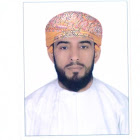 عبدالله سعيد بن عبدالله السعيدي، مواليد سلطنة عمان، يعمل بوظيفة مدرب مساعد مادة لغة عربية بمنطقة شمال الباطنة، خبرة في التربية والتعليم 19 سنة. المؤهلات العلمية بكالوريوس تربية تخصص لغة عربية من كلية نزوى بسلطنة عمان، ثم دبلوم عال للماجستير في الآداب من جامعة القديس يوسف، ثم حاصل على الدكتوراه بجامعة محمد الأول بالمملكة المغربية(تخصص لسانيات عامة). أشرف على مجموعة من البرامج التعليمية كبرنامج التحدث بالفصحى في المدارس العمانية، وبرنامج المعلمين الجدد، كما شارك في العديد من المؤتمرات المحلية والاقليمية والعالمية في إندونيسيا وماليزيا والأردن والمغرب وإيران ومصر. والتي منها:المؤتمر الدولي للغة العربية بإندونيسيا"". مشارك ببحث (منشور)والندوة الدولية الثالثة في اللسانيات المقارنة للباحثين الدكتوراه بالمملكة المغربية، جامعة محمد الأول(2014).مشارك بالحضور.الندوة الدولية لطلبة الدكتوراه الملكة المغربية، جامعة ابن طفيل(2015م) مشارك ببحث(قيد النشر) المؤتمر الدولي الدور العماني في خدمة اللغة العربية  بماليزيا(2015).مشارك ببحث(منشور) المؤتمر العلمي الأول لقسم اللغة العربية بكلية العلوم والآداب بجامعة نزوى(2016). مشارك ببحث.المؤتمر الدولي عمان الحضاري في جنوب شرق آسيا(2016)،مشارك ببحث(منشور). المؤتمر الدولي في إعداد المعلم بالأردن (2016)، مشارك ببحث(منشور إلكترونيا).ندوة الخليل "اللهجات العمانية" سلطنة عمان (2017)، مشارك ببحث(منشور).ملتقى التدريب والتطوير الثاني بوزارة التربية والتعليم بسلطنة عمان 2017 مشارك بورقة بحثية بعنوان (معاير اختيار معلمي القرن الحادي والعشرين، إعدادهم وتدريبهم).ندوة الواقع اللغوي المعاصر بسلطنة عمان 2017 مشارك بورقة بحثية بعنوان (الازدواج اللغوي وعلاقته بتلقي اللغة العربية)ندوة علاقة البيت بالمدرسة في سلطنة عمان 2017 مشارك بورقة بحثية.مؤتمر الثورة الصناعية الرابعة2019م سلطنة عمان شارك ببحث(قيد النشر).مؤتمر اللغات واللهجات بجمهورية إيران(2019م) شارك بورقة بحثية(منشور).مؤتمر جامعة عين شمس بجمهورية مصر 2019م مشارك ببحث منشور.ندوة حفظ الغة واللهجات المجكية بسلطنة عمان إبريل 2019م مشارك بورقة بحثية.رقم الهاتف/ 0096897025178البريد اللإلكتروني/ aa87411@gmail.com